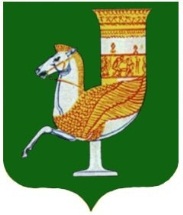 385300,с.Красногвардейское,   ул.Чапаева,  93,  тел.  (8-87778)  5-32-95,  факс 5-32-95,E-mail:  financierufkr@yandex.ru                                                        ПРИКАЗОт 09.01.2023 г. № 2с. КрасногвардейскоеОб утверждении перечня кодов и наименований субсидий на иные цели, которые могут предоставляться в 2024 году муниципальным бюджетным учреждениям муниципального образования «Красногвардейский район»ПРИКАЗЫВАЮ:Утвердить прилагаемый перечень кодов и наименований  субсидий на иные цели, которые могут предоставляться в 2024 году  муниципальным бюджетным учреждениям муниципального образования «Красногвардейский район» согласно приложению.Контроль над выполнением настоящего приказа возложить на заместителя начальника управления финансов администрации МО «Красногвардейский район» (Ю.В. Ермолаева).Данный приказ вступает в силу со дня подписания.4.    Настоящий приказ разместить в сети Интернет на официальном сайте управления финансов администрации МО «Красногвардейский район».Начальник управления финансов администрации района				                                              О.В. МахошеваПриложение        к приказу управления финансов администрации муниципального образования«Красногвардейский район»от 09.01.2024 года №  2 Перечень кодов и наименований субсидий  на иные цели, которые могут предоставляться в 2024 году муниципальным бюджетным учреждениям муниципального образования «Красногвардейский район»Начальник управления финансов администрации района				                                        О.В. МахошеваНаименование субсидии на иные целиКод  1. Субсидия на строительство, проведение капитального ремонта, газификации,  реконструкции зданий, сооружений и на разработку документации, приобретение основных средств100000Субсидия на проведение капитального ремонта  зданий и сооружений и  на разработку документации, строительный контроль 110000Субсидия на приобретение основных средств, инвентаря и оборудования120000Субсидия на проведение газификации и	на разработку документации  130000Субсидия на проведение реконструкции, текущего ремонта зданий на разработку документации  140000Субсидия на благоустройство 150000Субсидия на проведение строительно-монтажных работ и работ по благоустройству150001Реализация мероприятий, направленных на модернизацию материально-технической и учебной базы образовательных организаций170000Подготовка муниципальных образовательных организаций  Республики Адыгея к новому учебному году171000Субсидия на обеспечение развития и укрепления материально-технической базы муниципальных домов культуры173000Субсидия на строительство зданий и на разработку документации180000Субсидия на развитие сети учреждений культурно-досугового типа 1900002.Субсидии на проведение мероприятий200000Мероприятия по противопожарной безопасности образовательных учреждений МО "Красногвардейский район"200001Мероприятия по  энергосбережению и повышению энергетической  эффективности учреждений культуры МО "Красногвардейский район"200002Мероприятия по организации отдыха и оздоровления детей и подростков200003Мероприятия «Одаренные дети»200004Мероприятия по противопожарной безопасности учреждений культуры Красногвардейского района200005Мероприятия по энергосбережению и повышению энергетической эффективности в учреждениях района200006Мероприятия по профилактике терроризма и экстремизма, а также минимизации и (или) ликвидации последствий проявлений терроризма и экстремизма на территории муниципального образования «Красногвардейский район		200007Мероприятия по организации работ по временному трудоустройству несовершеннолетних граждан в возрасте от 14 до 18 лет в Красногвардейском  районе200008Мероприятия "Волонтеры культуры" в МО "Красногвардейском районе"200009Профилактика безнадзорности и правонарушений несовершеннолетних и защиты их прав в МО "Красногвардейский район"  200010Реализация мероприятий в рамках сотрудничества с социально-ориентированными некоммерческими организациями200011Реализация мероприятий по возрождению и развитию народных художественных промыслов200012Субсидия на оздоровление детей из республиканского бюджета231000Обеспечение льготным питанием учащихся школ района232000Субсидия на организацию в муниципальных общеобразовательных организациях бесплатного питания обучающихся, относящихся к льготным категориям232001Субсидия на обеспечение питанием обучающихся, получающих начальное общее и основное  общее образование в государственных и муниципальных образовательных организациях232002Поддержка отрасли культуры (государственная поддержка лучших сельских домов культуры)		251000Создание условий для функционального развития языков народов Республики Адыгея260000Финансирование непредвиденных расходов и мероприятий, выделяемых из резервного фонда администрации МО «Красногвардейский район»280000Финансирование расходов и мероприятий за счет средств добровольных пожертвований в МО «Красногвардейский район»281000Финансирование расходов за счет неиспользованных остатков прошлого года2900003. Погашение задолженностей300000Погашение кредиторской задолженности прошлых лет	310000Погашение недоимки по налогам на доходы физических лиц3200004. Компенсационные выплаты400000Компенсация на оплату жилья и коммунальных услуг отдельным категориям граждан410000